Муниципальное казённое общеобразовательное учреждение«Песочнодубровская средняя общеобразовательная школа»636164, Томская область, Кожевниковский район,  с. Песочнодубровка, ул. Советская 57,тел. (8-38-244) 42-322, 42-415, E-mai1: pdubrovka @ sibmail.com ИНН 7008004874ПРИКАЗ О проведении школьного этапа Всероссийской олимпиады школьников по общеобразовательным  предметам 	В соответствии с Порядком проведения  Всероссийской олимпиады школьников, утвержденным приказом Министерства образования и науки от 27 ноября 2020 года №678 «Об утверждении Порядка проведения Всероссийской олимпиады школьников», распоряжением Департамента общего  образования от  23.08.2021г. №1373-р «О проведении школьного и муниципального этапов  Всероссийской  олимпиады школьников в Томской области в 2021-2022 учебном году» в целях выявления и развития у обучающихся творческих способностей и интереса  к научно-исследовательской деятельности, обеспечение объективности проведения и оценки результатов олимпиады, создания равных возможностей для обучающихся, приказом МКОУ «Кожевниковский РМЦ» от 30.08.2021 №143-О о проведении школьного этапа Всероссийской олимпиады школьников по общеобразовательным предметам.ПРИКАЗЫВАЮ:Провести школьный этап Всероссийской олимпиады школьников  с 16 сентября по 01 ноября для обучающихся 5-11 классов (по русскому  и математике – для обучающихся 4 класса 2021 года), согласно  расписания  уроков;Сформировать  оргкомитет  школьного этапа олимпиады в составе учителей-предметников:Франк Н.Н, Иванова С.Г- учителя русского  языка и литературы, МХК:Ливикина О.Н., Левикина А.Ф –учителя английского языка;Аникина Ю.И., Иванова С.Г, Осипов В.В – учителя физики и математики;Афанасьева Л.Н.Гаврилова И.А- учителя истории, обществознания и географии;Легалина М.С., Яковлева В.И., Холдина Г.И. – учителя биологии, экологии, химии;Бурыхина Л.К., Легалин О.Л., Легалина М.С.- учителя технологии, физкультуры, ОБЖОсипова Н.Н.- учитель начальных классов (4 класс)Сформировать состав жюри по каждому общеобразовательному предмету (Приложение 1), ответственный Гаврилова И.А.Организовать  письменное подтверждение ознакомления родителей(законных представителей) участников олимпиады с Порядком проведения Всероссийской олимпиады школьников, согласие на публикацию олимпиадной работы. Ответственные - учителя предметники  (Приложение 2,3)Обеспечить информационное и организационно техническое сопровождение проведения олимпиады по 6 общеобразовательным предметам (математика, информатика, химия, биология, астрономия и физика) с использованием информационного ресурса  «Онлайн-курсы  Образовательного центра «Сириус» и информационно-телекоммуникационной сети Интернет(далее на платформе  «Сириус ресурсы») Обеспечить  проведение  школьного этапа в соответствии с Порядком санитарно -эпидемиологическими требованиями к условиям и организации  обучения в общеобразовательной организации действующий  на момент проведения  олимпиады, выполнение требований Постановления  Главного государственного санитарного врача 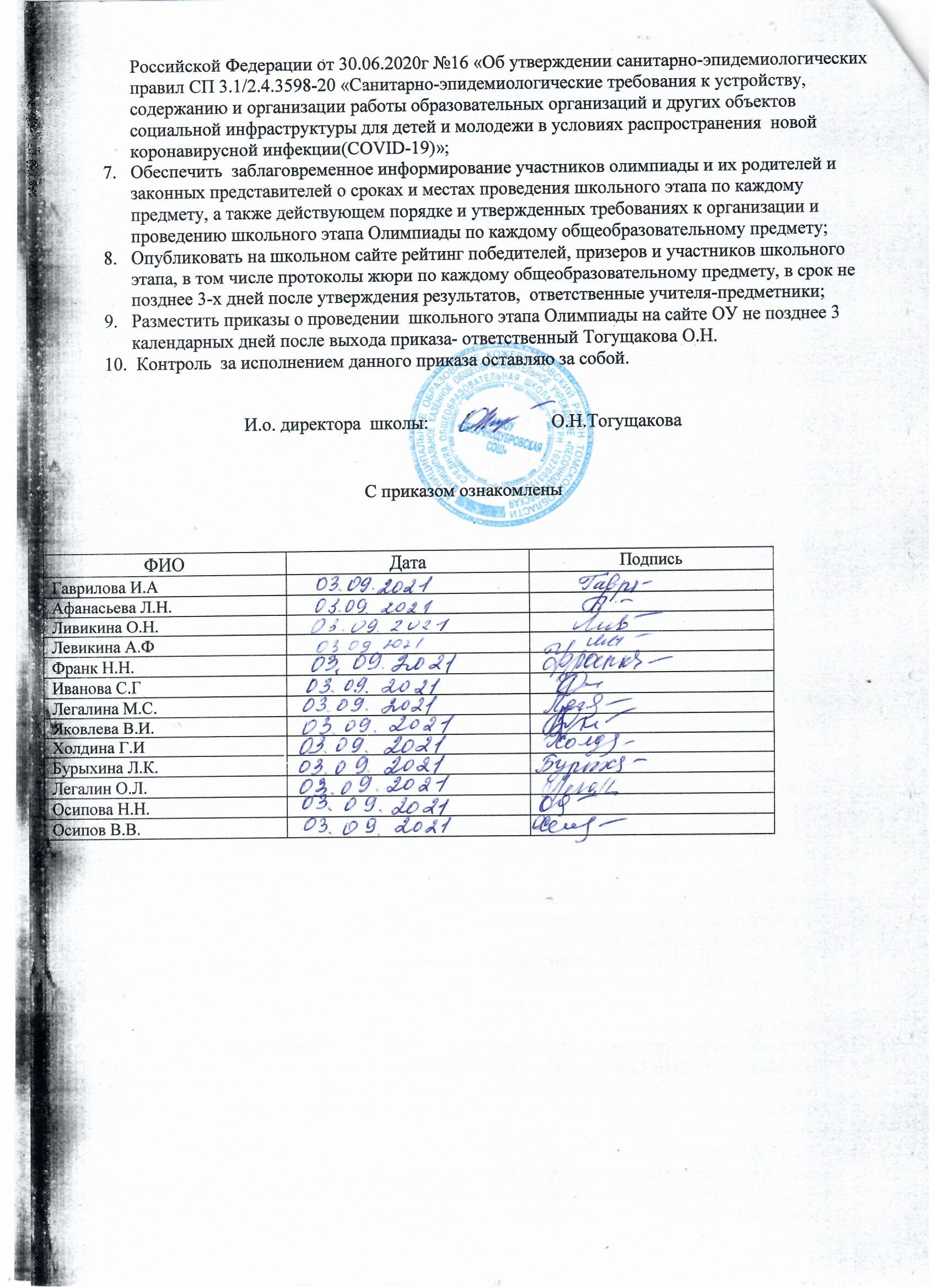 Приложение 1Состав жюри График проведения школьного этапа ВОШГрафик проведения школьного этапа ВсОШ по физике, биологии, химии, астрономии, математике и информатике на платформе Сириус. Курсы в 2021 годуМуниципальное  казённое общеобразовательное учреждение«Песочнодубровская средняя общеобразовательная школа»636164, Томская область, Кожевниковский район, ул.Советская 57,тел. (8-244) 42-322, 42-415,E-mail: pdubrovka@sibmail.com   ИНН 7008004874УтвердитьПр. №  119 от 03.09.2021И.о.директора школы:______________О.Н. Тогущакова График проведения школьного этапа ВОШот 3сентября 2021                                                            № 119ФИОГаврилова И.АПредседатель жюри ,учитель географииАфанасьева Л.Н.Учитель истории и обществознанияЛивикина О.Н. Учитель английского языкаЛевикина А.ФУчитель английского языкаФранк Н.Н. Учитель русского языка и литературыИванова С.ГУчитель математикиЛегалина М.С.Учитель экологии, биологии, ОБЖЯковлева В.И.Учитель биологииХолдина Г.ИУчитель химииБурыхина Л.К.Учитель технологииЛегалин О.Л.Учитель физкультурыОсипова Н.Н.Учитель начальных классов Осипов В.В.Учитель физики и информатики№п.пДата проведенияОбщеобразовательные предметыМесто проведенияОрг комитет 16 сентябряАнглийский языкКабинет физикиЛивикина О.Н.Левикина А.ФГаврилова И.А20,21 сентябряТехнологияКабинет информатикиБурыхина Л.К Гаврилова И.А22 сентябряИсторияКабинет химииАфанасьева Л.Н. Гаврилова И.А23 сентябряГеографияКабинет информатикиГаврилова И.А24 сентябряЭкологияКабинет ЭкологииЛегалина М.С.Гаврилова И.А27 сентябряРусский языкКабинет русского языкаФранк Н.Н.Иванова С.Г.Гаврилова И.А28,29 сентябряОБЖКабинет ЭкологииЛегалина М.С.Гаврилова И.А30 сентябряОбществознаниеКабинет информатикиАфанасьева Л.Н.Гаврилова И.А6 октябряЛитератураКабинет русского языкаФранк Н.Н.Иванова С.ГГаврилова И.А11 октябряПравоКабинет химииГаврилова И.А12,13октябряФизическая культураКабинет ЭкологииЛегалина О.Л.Гаврилова И.А14 октябряЭкономикаКабинет химииАфанасьева Л.Н.Гаврилова И.А18-19 октябряИскусство (МХК)Кабинет русского языкаФранк Н.Н.Иванова С.ГГаврилова ИОбщеобразовательные предметыДата проведенияФизика1 октябряБиология8 октябряАстрономия1 3октябряХимия15 октябряМатематика22 октябряИнформатика29 октября№п.пДата проведенияОбщеобразовательные предметыМесто проведенияОрг комитет 16 сентябряАнглийский языкКабинет физикиЛивикина О.Н.Левикина А.ФГаврилова И.А20,21 сентябряТехнологияКабинет информатикиБурыхина Л.К Гаврилова И.А22 сентябряИсторияКабинет химииАфанасьева Л.Н. Гаврилова И.А23 сентябряГеографияКабинет информатикиАфанасьева Л.Н.Гаврилова И.А24 сентябряЭкологияКабинет ЭкологииЛегалина М.С.Гаврилова И.А27 сентябряРусский языкКабинет русского языкаФранк Н.Н.Иванова С.Г.Гаврилова И.А28,29 сентябряОБЖКабинет ЭкологииЛегалина М.С.Гаврилова И.А30 сентябряОбществознаниеКабинет информатикиАфанасьева Л.Н.Гаврилова И.А6 октябряЛитератураКабинет русского языкаФранк Н.Н.Иванова С.ГГаврилова И.А11 октябряПравоКабинет химииАфанасьева Л.Н.Гаврилова И.А12,13октябряФизическая культураКабинет ЭкологииЛегалина О.Л.Гаврилова И.А14 октябряЭкономикаКабинет химииАфанасьева Л.Н.Гаврилова И.А18-19 октябряИскусство (МХК)Кабинет русского языкаФранк Н.Н.Иванова С.ГГаврилова И.А